BARGOED GOLF CLUB 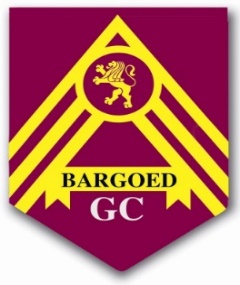 New Member FormMEMBERS PERSONAL DATA – Under GDPR 2018 we are obliged to ask your permission to either hold or continue to hold your personal data and inform you of your rights under this legislation. You will need to “opt in” to enable us to hold your personal data, but certain information is required to help us fulfil our contractual obligations. This is outlined below:Full Name:……………………………………………………………………………………………………….Full Address:………………………………………………………………………………………………………….Date of birth………………………………………….………………………………………………………………….Telephone no…………………………………………………. Mobile no…………………………………………….Email……………………………………………………………………………………………………………………….Joining Date: - ………………………………………………………………………………………………………………Cdh Number……………………………………………. Previous Club……………………………………………….Membership Category…………………………………………………………………………………………………….Annual Subscription……………………………………………………………………………………………………….Method of payment   - Payment in full/direct debitInitial payment………………………………………………. card/bank transfer/cheque/cashDirect Debit………………………………………………. /……………………………………………………monthsMonth start date………………………………………………………………………………………………………………NEW/ PROSPECTIVE MEMBERS – Could you please complete the above details.  We use this information to fulfil our contractual obligation to you as a member to enable us to send you an annual subscription renewal notice, and to organise competitions. We share this information with Club V1 (our membership administration system), but your personal data is administered internally by the clubs’ data controller who adheres to the clubs’ internal data protection policy.We also hold further information which allows us to inform you of various club activities by way of post, telephone, email etc.Telephone/ mobile	If you allow us to hold/ continue to hold this information please tick box Email			If you allow us to hold/ continue to hold this information please tick box If you are happy for us to hold this information please tick the boxes, any time you have no wish for us to keep this information, please inform us and we will delete it.Finally, can you please sign and date the declaration below (subject to Wales Golf Clearance).I am happy for Bargoed Golf Club to communicate with me re. club activities in the afore mentioned way. I am over the age of 16 and have read and understood and agree with the way my data will be used by Bargoed Golf Club.SIGNED: ………………………………………………DATE: …………………………………………….Please Note:By signing this agreement, you are agreeing to our terms & conditions and following the Clubs Constitution.Membership is for a minimum of 12 months; your membership is automatically renewed unless you inform The Secretary in advance.Failure to pay your subscription, you would become a member in arrears.As a member in arrears, you can no longer play as a visitor at Bargoed Golf Club or re-join until arrears have been paid.Also, we share information with Wales Golf, so you would also not be able to join another club until arrears have been made.